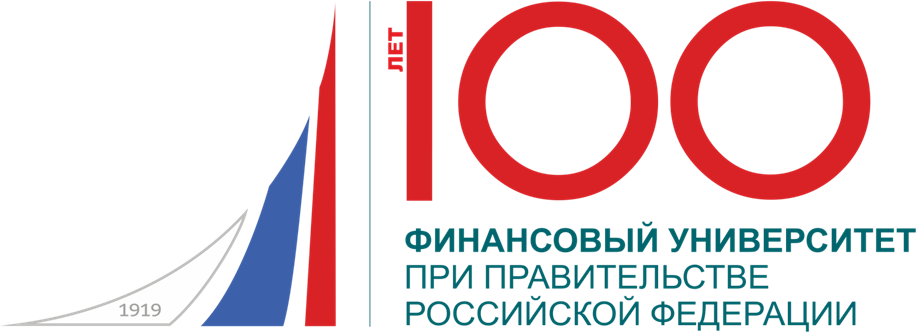 Финансовый университет при Правительстве Российской ФедерацииКурский филиал в партнерстве с ведущими российскими научно-образовательными организациями:Воронежский государственный университет Казанский национальный исследовательский технологический университетКубанский государственный университет Московский государственный технологический университет «СТАНКИН»Орловский государственный университет экономики и торговлиСанкт-Петербургский государственный экономический университетСамарский государственный экономический университетСреднерусский институт управления – филиал РАНХиГСТамбовский государственный технический университетТверской государственный университетИНФОРМАЦИОННОЕ ПИСЬМОПриглашаем Вас принять участие в работе IV-ой Всероссийской научно-практической конференции «ЭКОНОМИЧЕСКИЙ РОСТ КАК ОСНОВА УСТОЙЧИВОГО РАЗВИТИЯ РОССИИ»с дискуссионным круглым столом «Тренды современного развития: управленческие, экономические и социальные аспекты»г. Курск, ул. Ломоносова, д. 320-22 ноября 2019 годаПРОГРАММНЫЙ КОМИТЕТ КОНФЕРЕНЦИИ:Вертакова Юлия Владимировна - директор Курского филиала Финуниверситета, доктор экономических наук, профессор – председатель программного комитета;Плотников Владимир Александрович – профессор кафедры общей экономической теории и истории экономической мысли Санкт-Петербургского государственного экономического университета, доктор экономических наук, профессор – заместитель председателя программного комитета;Бадалова Анна Георгиевна – заведующая кафедрой производственного менеджмента Московского государственного технологического университета «СТАНКИН», доктор экономических наук, профессор;Булавко Ольга Александровна – профессор кафедры экономики, организации и стратегии развития предприятия Самарского государственного экономического университета, доктор экономических наук, доцент;Воронина Людмила Анфимовна – профессор кафедры мировой экономики и менеджмента Кубанского государственного университета, доктор экономических наук, профессор;Дырдонова Алена Николаевна - заведующая кафедрой экономики и управления Казанского национального исследовательского технологического университета, кандидат экономических наук, доцент;Курбанов Артур Хусаинович - профессор кафедры материального обеспечения Военной академии материально-технического обеспечения им. генерала армии А.В. Хрулёва, доктор экономических наук, профессор;Менщикова Вера Ивановна - доцент кафедры «Экономика», начальник отдела организации работы ученых советов университета, научный сотрудник аналитического отдела Института фундаментальных экономических исследований Тамбовского государственного университета имени Г.Р. Державина, кандидат экономических наук, доцент;Никитина Лариса Михайловна – профессор кафедры экономики и управления организациями Воронежского государственного университета, доктор экономических наук, профессор;Положенцева Юлия Сергеевна – доцент кафедры региональной экономики и менеджмента Юго-Западного государственного университета;Полянин Андрей Витальевич - декан факультета государственного, муниципального управления и экономики народного хозяйства Среднерусского института управления – филиал РАНХиГС, доктор экономических наук, профессор;Трещевский Юрий Игоревич - заведующий кафедрой экономики и управления организациями Воронежского государственного университета, доктор экономических наук, профессор;Хмелева Галина Анатольевна - профессор кафедры региональной экономики и управления Самарского государственного экономического университета, доктор экономических наук, профессор;Цуркан Марина Валериевна – заместитель директора по научной работе Института экономики и управления Тверского государственного университета, кандидат экономических наук, доцент.Шинкевич Алексей Иванович - заведующий кафедрой логистики и управления Казанского национального исследовательского технологического университета, доктор экономических наук, профессор;Шманев Сергей Владимирович – профессор департамента Экономической теории Финансового университета при Правительстве РФ, доктор экономических наук, профессор.ОРГАНИЗАЦИОННЫЙ КОМИТЕТ КОНФЕРЕНЦИИ:Коваленко Валерий Петрович – заведующий кафедрой менеджмента и информационных технологий Курского филиала Финуниверситета, кандидат экономических наук, доцент - председатель оргкомитета;Покрамович Ольга Викторовна – доцент кафедры менеджмента и информационных технологий Курского филиала Финуниверситета, кандидат экономических наук, доцент – заместитель председателя оргкомитета;Алдохина Татьяна Петровна – заместитель директора Курского филиала Финуниверситета, кандидат экономических наук;Евченко Андрей Васильевич – старший научный сотрудник Курского филиала Финуниверситета, кандидат экономических наук, доцент.ОСНОВНЫМИ ЦЕЛЯМИ КОНФЕРЕНЦИИ ОПРЕДЕЛЕНЫ:- анализ имеющегося теоретического задела, связанного с обоснованием стратегий, концепций, программ, механизмов экономического роста отраслей, территорий и хозяйствующих субъектов;- оценка опыта субъектов РФ и компаний в области совершенствования управления, направленного на обеспечение экономического роста; - обобщение современной практики взаимодействия государства и бизнеса с целью достижения устойчивых темпов развития экономики;- исследование проблем развития хозяйствующих субъектов в условиях нарастания неопределенности внешней среды и противостояния санкционной политике запада;- выявление возможностей использования отечественного опыта менеджмента в российской хозяйственной практике.  ОСНОВНЫЕ НАПРАВЛЕНИЯ РАБОТЫ КОНФЕРЕНЦИИ:1.	Цифровая экономика как драйвер устойчивого развития страны;2.	Трансформация отечественной модели корпоративного управления как основа устойчивого роста экономики страны;3.	Учетно-аналитическое обеспечение устойчивого развития экономики страны;4. Инновационно-инвестиционные основы будущего экономического роста страны;5.	Модели устойчивого роста экономики России: социально-политические и правовые аспекты;6. Применение риск-ориентированного подхода при построении трендов современного развития;7. Технологические и информационные факторы трансформации региональной экономики;8. Современные научные доктрины экономического роста и территориального развития.РЕГЛАМЕНТ РАБОТЫ КОНФЕРЕНЦИИ:Для участия в конференции приглашаются научно-педагогические работники, практические работники, специалисты, докторанты, аспиранты, магистранты, студенты, руководители и специалисты региональных и муниципальных органов власти, а также все лица, проявляющие интерес к рассматриваемым проблемам.УЧАСТИЕ В КОНФЕРЕНЦИИочное – непосредственное участие с выступлением и публикация материалов; очное – в качестве слушателя;заочное – подключение к онлайн-трансляции и публикация материалов.По результатам работы конференции будет издан сборник трудов. Для публикации в сборнике трудов конференции принимаются статьи с минимальным объемом от 3 страниц. Каждому участнику будет выслан в электронном виде сборник по итогам конференции. Сборник материалов конференции будет иметь международный стандартный книжный номер (ISBN). Издание будет включено в Российский индекс научного цитирования (РИНЦ). Отправка сборника - в течение 30 дней. Требования к оформлению статей в приложении 1.Лучшие статьи объемом более 0,6 п.л. могут быть опубликованы в научных рецензируемых журналах, рекомендованном ВАК Минобрнауки РФ, в которых должны быть опубликованы научные результаты диссертации на соискание ученой степени доктора и кандидата наук.Информационные партнеры конференции: научный журнал «Вестник Финансового университета»;научный журнал «Известия Юго-Западного государственного университета. Серия Экономика. Социология. Менеджмент»; научный журнал «Теория и практика сервиса: экономика, социальная сфера, технологии»;научно-практический журнал «Инновационная экономика: перспективы развития и совершенствования»;научный журнал «Известия Санкт-Петербургского государственного экономического университета».Представление материалов для заочного участия и публикации до 30 ноября 2019 г.в оргкомитет конференции только по электронной почте kurskbook@mail.ruЗаявку на очное участие необходимо направить в оргкомитет до 20 ноября 2019 г (приложение 2). по электронной почте kursk.fa@mail.ruКонтактное лицо: ответственный секретарь организационного комитета Бугорская Анастасия Юрьевна сот. тел. +7910273368Почтовый адрес: 305016, г. Курск, ул. Ломоносова, д.3, ауд. 213,кафедра менеджмента и информационных технологий Курского филиала ФинуниверситетаОплата за участие в конференции (одна статья), включая один экземпляр сборника, составляет:Сборник в электронном варианте - 100 рублей за каждую страницу статьи.Сборник в бумажном варианте - 150 рублей за каждую страницу статьи (включая электронный вариант и почтовую отправку), для участников из стран СНГ – 15 долларов, включая стоимость почтовых расходов.Стоимость диплома участника в электронном виде – 100 рублей,Стоимость диплома участника в бумажном виде– 150 рублей, включая стоимость почтовой пересылки.Стоимость дополнительного сборника в бумажном варианте – 450 рублей, для участников из стран СНГ – 15 долларов, включая стоимость почтовых расходов.Оргвзнос необходимо перечислить на следующий счет: Получатель платежа: Индивидуальный предприниматель Горохов Александр Анатольевич.. Курск, ул. Черняховского, д.33, кв. 74ИНН 463001859833, Банк ОАО «Курскпромбанк», г.Курск, ОКТМО 38701000, р/c 40802810901300000733 к/сч 30101810800000000708, БИК 043807708, ИНН банка 4629019959В графе вид платежа обязательно указать: «Взнос за участие в конференции ЭБ-04».Для участников из СНГ возможна оплата Золотая корона, Колибри и др.Номер карты Сбербанка 67628033 9004287629Организационные вопросы, связанные с публикацией статей, уточняются с ответственным секретарем организационного комитетаПриложение 1ТРЕБОВАНИЯ К ОФОРМЛЕНИЮ МАТЕРИАЛОВИмя файла: Фамилия И.О. – статья.doc (пример: Иванов И.И. – статья.doc)Параметры страницы: формат – А4; ориентация – книжная.Параметры форматирования: поля – правое, левое, сверху, снизу – ; без нумерации страниц. Параметры текста: шрифт – Times New Roman, кегль – 14, абзац-, интервал – одинарный (1,0), без автоматической расстановки переносов и автоматических нумераций. Название статьи печатается заглавными буквами по центру с применением полужирного начертания, ниже через 1,0 интервал указывается место работы (14 шрифтом).  Ниже через два интервала дается аннотация (до 50 слов) и ключевые слова (до 5-6 слов). Аннотация и ключевые слова набираются 14 кеглем через одинарный интервал – 1,0.Ниже через 2,0 интервала печатается текст статьи. Номер источника указывается внутри текста в квадратных скобках с указанием страницы; таблицы и рисунки (текст в них дается 14 шрифтом) нумеруются и должны иметь названия (нумерация сквозная). В конце статьи приводится библиографический список (14 шрифт) по мере упоминания, оформленный по ГОСТ 7.0.5–2008.Для публикации в сборнике трудов конференции принимаются статьи с минимальным объемом от 3 страниц, не менее 3-х и не более 10 источников использованной литературы, допускается не более 10% самоцитирования.Все поступающие для публикации материалы проходят обязательное рецензирование и рекомендуются для публикации по его итогам. Текст не должен содержать неправомерные заимствования.Приложение 2ЗАЯВКАна очное участие в IV-ой Общероссийской научно-практической конференции «Экономический рост как основа устойчивого развития России»21 ноября 2019 г.направить по электронной почте kursk.fa@mail.ruИнформация о проведении конференции будет размещена на сайте www.kursk.fa.ruБудем рады видеть Вас в числе участников конференции изаранее благодарим за участие в работе!20.11.2019 г.12:40-14:00Тренинг «Современные бизнес-модели: создание и развитие»Воронина Людмила Анфимовна, профессор кафедры мировой экономики и менеджмента Кубанского государственного университета, со-основатель бизнес-инкубатора КубГУ, практикующий тренер в области управленческого и финансового консалтинга, предприниматель, создатель проекта «Рабочие выходные».21.11.2019 г.10:00-12:00Форсайт-сессия «Проектирование профессий будущего и трендов развития Курской области» Цуркан Марина Валериевна – заместитель директора по научной работе Института экономики и управления Тверского государственного университета, кандидат экономических наук, доцент12:00-12:30Кофе-брейк21.11.2019 г.12:30-14:00Круглый стол «Тренды современного развития: управленческие, экономические и социальные аспекты» Экспертная площадка с участием  ведущих российских ученых из различных регионов Российской Федерации с онлайн-подключением экспертов Министерства промышленности и торговли РФ. Модератор - Плотников Владимир Александрович – профессор кафедры общей экономической теории и истории экономической мысли Санкт-Петербургского государственного экономического университета, доктор экономических наук, профессор.22.11.2019 г.10:00-13:00Работа панельной дискуссии и круглых столов для молодых ученых по направлениям конференции.Модератор – Коваленко Валерий Петрович, заведующий кафедрой «Менеджмент и информационные технологии» Курского филиала Финуниверситета, кандидат экономических наук, доцент.Подведение итогов конференции.Ф.И.О. участника (полностью), ученая степень, ученое звание, должностьУчебное заведение, место работыФакультет, специальность, курс, номер группыПубликация (да/нет)Направление секцииНазвание статьиФамилия, имя, отчество, ученая степень, ученое звание, должность научного руководителяКонтактные данные (почтовый индекс, домашний адрес, мобильный телефон, электронная почта)Форма участия (очная: выступление с докладом, в качестве слушателя, заочная: только публикация в сборнике)